Publicado en Madrid el 26/06/2019 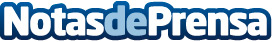 TrenLab elige a Imotion Analytics, Obuu, Ossicles y Showleap para su segundo programa de aceleración Las startups elegidas abordan cuestiones como las estaciones inteligentes, la optimización de operaciones, el ruido a bordo y la traducción inmediata de lengua de signos. El programa de aceleración se extenderá durante seis meses de la mano de Wayra España e incluye un premio monetario de 50k€Datos de contacto:Ana Navarrina91 411 58 68 Nota de prensa publicada en: https://www.notasdeprensa.es/trenlab-elige-a-imotion-analytics-obuu Categorias: Nacional Viaje Emprendedores Logística Software Premios http://www.notasdeprensa.es